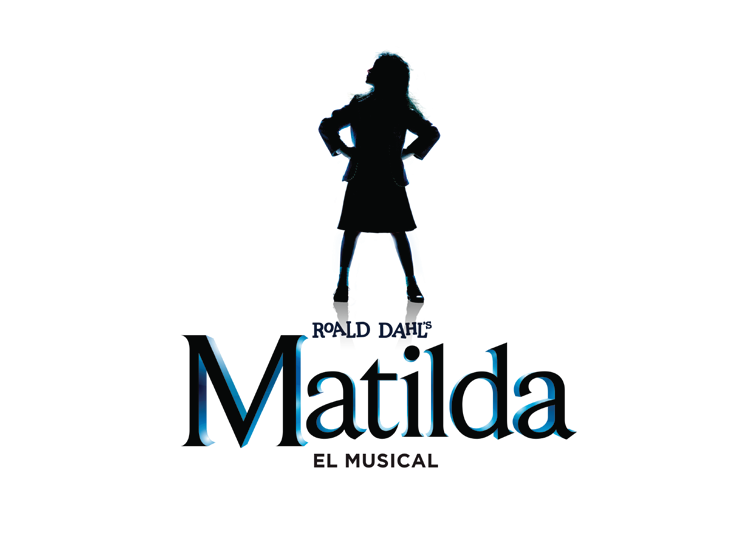 FORMULARIO DE INSCRIPCIÓN DATOS DEL ASPIRANTE	NOMBRE:APELLIDOS:EDAD:CURSO ESCOLAR:CIUDAD DE RESIDENCIA:  PERFIL	ESTATURA:COMPLEXIÓN:	Normal	Delgada/a	Fuerte	Atlética/oTESITURA VOCAL:	Soprano	Mezzosoprano Contralto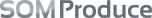  AFICIONES	 FORMACIÓN ARTÍSTICA	 EXPERIENCIA ARTÍSTICA	  DATOS DEL PADRE/ MADRE/ TUTOR LEGAL	NOMBRE:APELLIDOS:TELÉFONO:MAIL:ESCUELAESTILO DE BAILENIVEL